Załącznik nr 4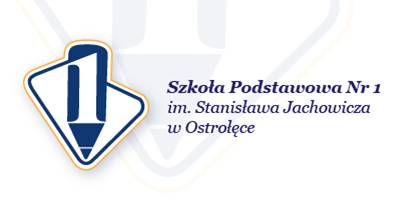 …………………………………………...                            miejscowość, dataOświadczenieJa, niżej podpisany/a     ………………………………………………………………………….…………imię i nazwisko rodzica OŚWIADCZAMże miejsce mojego zatrudnienia znajduje się w obwodzie Szkoły Podstawowej Nr 1  im. Stanisława Jachowicza w Ostrołęce.Nazwa i adres zakładu pracy rodzica  :  …………............………….…………………………………………..                                                                           …………………..........………………………………….……............Jestem świadoma/y odpowiedzialności karnej za złożenie fałszywego oświadczenia.                                                                                                          ……………………………………………………………….                                                                                                                           ( czytelny podpis rodzica ) Zgodnie z art. 233 § 1 Kodeksu karnego – kto, składając zeznanie mające służyć za dowód w postępowaniu sądowym lub innym postępowaniu prowadzonym na podstawie ustawy, zezna nieprawdę lub zataja prawdę, podlega karze pozbawienia wolności do lat 3. 